Rappel des objectifs de l'opérationLe projet a pour objet la mise en sécurité d'un carrefour de la RD 6154 sur la commune d'Angerville la Campagne par l'intermédiaire de la création d'ilots directionnels et d'un redressement des voies adjacentes.Analyse de l'état initialMilieu physiqueLa zone des travaux se trouve en situation de plateau. Les altitudes se situent autour de 137 mètres NGF. La topographie, plane, ne constitue pas une contrainte.La géologie constitue une contrainte. En effet, des carrières souterraines ont été recensées à proximité.La zone des travaux est baignée par un climat tempéré, avec notamment des minima et des maxima de températures peu extrêmes. Les vents dominants sont de secteur Ouest. Ce facteur ne constitue donc pas une contrainte.La qualité globale de l’air au niveau de la zone d’étude peut être considérée comme bonne. Les eaux superficielles et souterraines ne constituent pas une contrainte.Milieu naturelDeux types de milieux occupent le site du projet : des parcelles cultivées (céréales);un bois.La zone des travaux n'est pas à proximité d'une zone Natura 2000 et de ZNIEFF de type I et II.Le projet borde une zone vouée à l’agriculture et zone urbanisée ou vouée à l'être. Son intérêt écologique est globalement limité. Ainsi, le milieu naturel ne constitue pas globalement une contrainte.Milieu humainLe bâti à vocation d’habitation ne constitue pas une contrainte.  Concernant l’urbanisme, la commune est gérée par un PLU et ne constitue pas une contrainte.Plusieurs réseaux concessionnaires longent ou recoupent la RD 6154. Leur intégrité devra être préservée pendant et après les travaux d’aménagement. Les réseaux constituent donc une contrainte.Le facteur population ne constitue pas une contrainte.Trafic et sécuritéLe trafic routier sur la RD 6154 est de 12 463 véhicules par jour dans les deux sens de circulation sur la section considérée.Sur les cinq dernières années, il a été recensé deux accidents au droit du carrefour RD.6154/VC.27Selon les données du Bulletin d'Analyse des Accidents Corporels de la circulation du Département de l'Eure (BAAC), les causes des accidents sont les suivantes :Accident du 12/03/2016 entre un véhicule léger et un deux-roues : le véhicule léger a fait demi-tour dans le carrefour.Accident du 03/06/2016 entre deux véhicules légers : un véhicule pratiquait une vitesse excessive et a réalisé un dépassement dangereux.Cadre de vieLe patrimoine ne constitue pas un facteur de contrainte. Il n'y a pas de monument historique inscrit à proximité de la RD 6154.Effets temporaires et permanents directs et indirects du projet sur l’environnementEffets temporaires du projetLes impacts temporaires du projet sur l’environnement sont surtout liés au chantier lui-même pendant les phases des travaux.La phase de travaux concerne toutes les opérations jusqu’à la pose des panneaux de signalisation.La circulationCette phase de travaux va se caractériser par une augmentation du trafic de poids lourds en entrée et en sortie du chantier, nécessitée par le transport des déblais et matériaux divers et l’alimentation du chantier en matériaux et équipements.Les eaux superficielles et souterrainesLa pollution des eaux superficielles et souterraines est potentiellement possible mais très limitée notamment lors de l’utilisation de produits bitumineux entrant dans la composition des corps de chaussée.Cependant, ces risques sont relativement aléatoires et difficiles à quantifier.Le milieu naturelLa zone des travaux ne comprend pas de milieux considérés comme sensiblesL’impact sur les milieux naturels peut être considéré comme nul.RéseauxLes réseaux risquent d’être impactés lors de la phase des travaux.ActivitésL’accès aux entreprises et garages situés en bordure de la RD 6154 pourrait être temporairement perturbé lors des travaux du fait des ralentissements provoqués.Le cadre de vieLes travaux risquent d’entraîner une restriction temporaire de l’accès au droit du carrefour en question.Par ailleurs, ils peuvent générer des nuisances sonores et olfactives et la production de poussières pour les riverains situés à proximité du carrefour.Effets permanents du projet sur l’environnementMilieu physiqueLe projet n’a pas d’incidence sur la topographie, la géologie, la qualité de l'air et des eaux superficielles ou souterraines et le climat.Milieu naturelLe projet n’affecte que des superficies restreintes d’espaces agricoles et de forêts.Ils ne constituent pas des milieux considérés comme intéressants ou sensibles du point de vue écologique. Par ailleurs, ils ne sont l’objet d’aucune mesure de protection.En conséquence, l’incidence du projet sur la faune et la flore ou le milieu naturel en général peut être considérée comme négligeable.Milieu humainLe projet n'a pas d’impact sur le bâti ou le paysage.Le projet n’affecte pas les réseaux en dehors de la phase des travaux.L’incidence du projet sur les activités est considéré comme limitée.Le projet n’a pas d’incidence sur la démographie et la population active.Trafic et sécuritéLe trafic sur la RD 6154 ne doit pas subir de modification induite directement ou indirectement par le projet. La seule évolution qui pourrait être constatée à terme sur l’axe considéré est liée à l’augmentation du trafic routier en général.De plus, le projet ne modifiera pas le niveau de trafic dans la commune.Ainsi, l’incidence du projet sur le trafic peut être considérée comme nulle.La sécurité est l’un des enjeux majeurs de l’aménagement.De meilleures conditions de sécurité sont assurées par :La matérialisation du carrefour par des ilots en durs, la diminution de la vitesse au droit de l'aménagementEn conséquence, l’incidence du projet sur la sécurité des usagers de la RD 6154 et des voies adjacentes est positive.Cadre de vieLe projet ne recoupe pas de site archéologique inventorié par les services compétents et de périmètre de protection de Monument Historique inscrit et n’a donc pas a priori d’impact direct sur le patrimoine archéologique ou historique.Le projet ne doit pas avoir d’incidence sur les structures verticales existantes, qu’il s’agisse de la topographie, de la végétation ou du bâti.Ainsi, les effets du projet sur le milieu paysager peuvent être considérés comme limités.S’agissant de l’aménagement sur place d’une infrastructure existante, le projet n’est pas assujetti à la loi sur le bruit.Le projet ne devant pas engendrer d’augmentation de trafic et ne modifiant pas les modalités de la circulation sur la RD 6154, l’ambiance acoustique ne sera pas affectée. Effets sur la santéLa qualité de l’airLe projet ne doit pas induire de modification du trafic sur la RD 6154.La seule évolution qui pourrait être constatée à terme sur l’axe considéré est liée à l’augmentation du trafic routier en général.Les émissions de polluants atmosphériques ne seront pas modifiées sur la RD 6154.Ainsi, l’incidence du projet sur les émissions de polluants atmosphériques peut être considérée comme limitée.Les sols et les végétauxLa plupart des polluants atmosphériques finissent par venir se déposer sur le sol. Les principaux polluants issus de la circulation routière susceptibles de se retrouver dans ou sur les sols et les plantes sont les métaux (zinc, plomb, cadmium, nickel, arsenic), les hydrocarbures (HAP notamment) et les particules.En bordure de route, les céréales sont relativement bien protégées par leur enveloppe et ne présentent donc pas de risques de transferts vers l’Homme.La ressource en eauLa circulation routière est susceptible de polluer les eaux tant superficielles que souterraines de façon chronique, saisonnière ou accidentelle.Concernant les eaux superficielles, la baignade et la consommation de poisson ne sont pas possibles à proximité. Ces éventuels modes de contamination peuvent donc être écartés.Concernant les eaux souterraines, aucun captage n’est exploité dans le périmètre de la zone d’étude ou en aval immédiat.Il ne doit donc pas avoir de conséquences dommageables pour la santé humaine par le biais des eaux superficielles ou souterraines.L’ambiance acoustiqueLe projet ne devant pas engendrer d’augmentation de trafic et ne modifiant pas les modalités de la circulation sur la RD 6154, l’ambiance acoustique ne sera pas affectée. Le projet n’aura donc pas d’incidence sonore sur la santé humaine.Sécurité dans les transports routiersLe projet d’aménagement de la RD 6154 vise à améliorer la sécurité sur l’itinéraire par :La matérialisation du carrefour par des ilots en durs, la diminution de la vitesse au droit de l'aménagementLa sécurité des personnes doit donc être nettement améliorée.Mesures d’insertion dans l’environnement et mesures d’accompagnementMesures d’Insertion en phase chantierLes installations de chantier, les aires de stockage des engins de travaux et des matériaux ainsi que les éventuelles centrales de fabrication seront placées hors des secteurs de passage des canalisations d’adduction en eau potable et des réseaux de distribution de gaz et d’électricité.Par ailleurs, elles éviteront les secteurs boisés et diverses précautions concernant les arbres à conserver devront être respectées pendant la phase de chantier : les blessures aux troncs et aux racines seront évitées. Les feux seront proscrits.Pendant les opérations de terrassements, l’envol de poussières préjudiciables aux cultures environnantes, à la sécurité du chantier et à celle des riverains sera évité en humidifiant le chantier à l’aide d’arroseuses.Les déchets et excédents de toute nature (enrobés, hydrocarbures, graves …) seront stockés sur des aires spécifiques et exportés à la fin du chantier par l’entreprise chargée de la réalisation des travaux, conformément à la réglementation en vigueur.Le fonctionnement sanitaire du chantier (latrines, évacuation des déchets) sera organisé par les entreprises.A la fin du chantier, les entreprises assureront le repli de leurs matériels, le démontage des logements et le nettoyage du chantier.Les engins de travaux publics sont soumis à une réglementation stricte concernant le domaine du bruit : à 7 mètres de distance, les niveaux sonores indicatifs ne doivent pas dépasser 80 à 90 dB(A) pour les camions et engins de terrassement d’une puissance supérieure à 200 CV et 85 dB(A) pour les compresseurs et les groupes électrogènes.La circulation des camions de travaux en dehors de l’emprise du projet sera organisée de manière à générer le moins de perturbations possible sur la voirie locale.Afin de permettre aux usagers de continuer à emprunter la RD 6154 et VC 27 pendant la phase des travaux, une circulation partielle à vitesse réduite et alternée régie par des feux tricolores sera mise en place.Les populations concernées par des coupures d’alimentation en eau et/ou téléphone et/ou électricité devront être informées au préalable.Plus généralement, tous les réseaux interceptés et déplacés dans le cadre du projet seront rétablis.Différentes mesures techniques seront mises en œuvre afin de limiter les impacts du chantier sur les différents réseaux et garantir leur intégrité.Le lavage et la vidange des engins seront interdits en dehors des aires destinées à l’entretien des engins.Des mesures simples permettront d’éviter des pollutions accidentelles : l’utilisation de bacs de rétention pour le stockage des produits inflammables, l’enlèvement des emballages usagers, la création de fossés étanches autour des installations pour contenir les déversements accidentels, l’installation de WC chimiques.Mesures d’Insertion du projet dans l’environnementAfin d’éviter un risque de pollution chronique ou accidentelle des eaux, le projet comprendra un système de récupération et d’assainissement des eaux de ruissellement en provenance de la plate-forme routière.Les eaux seront recueillies dans des fossés ou des accotements drainants disposés de part et d’autre de la chaussée. Le projet ne touchant pas de formations naturelles sensibles, potentiellement sensibles ou d’aires protégées, aucune mesure d’accompagnement particulière n’est à prévoir concernant le milieu naturel.Compte tenu de la présence de marnières à proximité, des investigations seront menés pour éviter tout effondrement ultérieur.Concernant le patrimoine archéologique, avant le commencement des travaux, une déclaration d’intention de commencement de travaux (DICT) est obligatoire auprès du Service Régional d’Archéologie. De plus, le Préfet de Région sera susceptible de prescrire la réalisation d’un diagnostic archéologique préalablement à l’ouverture des travaux, conformément à la réglementation relative à l’archéologie préventive.Si des découvertes survenaient lors de ces travaux, elles entraîneraient l’application de la loi validée du 27 septembre 1941 portant réglementation des fouilles archéologiques et de la loi du 15 juillet 1980 relative à la protection des découvertes et vestiges archéologiques contre les actes de malveillance.Le projet consiste en le réaménagement ponctuel d’une infrastructure routière existante et à ce titre, il n’est pas assujetti à la loi sur le bruit. De plus, il ne doit pas engendrer d’augmentation de trafic et ne modifie pas les modalités de la circulation sur la RD 6154.Aucune protection phonique n’est donc à prévoir. Mesures relatives à la santéAucune mesure préventive ou complémentaire n’est nécessaire concernant la qualité de l’air et la préservation des sols et des végétaux.Les mesures concernant la pollution des eaux sont d’ordre préventif et concernent tant la phase des travaux que la phase d’exploitation de la voie réaménagée.Ces mesures ont été détaillées précédemment.La sécurité des transports sera nettement améliorée et aucune mesure complémentaire n’est à envisager.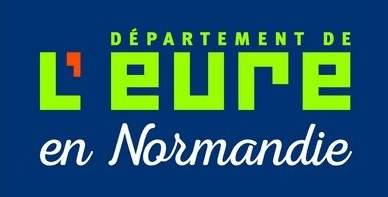 Délégation aux TerritoiresDirection de la MobilitéRD.6154Commune d'Angerville la CampagneAménagement d'un carrefourEtude cas par casNotice d'impactRD.6154Commune d'Angerville la CampagneAménagement d'un carrefourEtude cas par casNotice d'impactRD.6154Commune d'Angerville la CampagneAménagement d'un carrefourEtude cas par casNotice d'impactRD.6154Commune d'Angerville la CampagneAménagement d'un carrefourEtude cas par casNotice d'impactRD.6154Commune d'Angerville la CampagneAménagement d'un carrefourEtude cas par casNotice d'impactMAITRISE D'OEUVRERD.6154Commune d'Angerville la CampagneAménagement d'un carrefourEtude cas par casNotice d'impactRD.6154Commune d'Angerville la CampagneAménagement d'un carrefourEtude cas par casNotice d'impactRD.6154Commune d'Angerville la CampagneAménagement d'un carrefourEtude cas par casNotice d'impactRD.6154Commune d'Angerville la CampagneAménagement d'un carrefourEtude cas par casNotice d'impactRD.6154Commune d'Angerville la CampagneAménagement d'un carrefourEtude cas par casNotice d'impactPôle IngénierieBureau d'étudeResponsable :Dessinateur :Chef de projets : F. RIMBEUFPrésenté par le responsable du PIC. GALLEZRD.6154Commune d'Angerville la CampagneAménagement d'un carrefourEtude cas par casNotice d'impactRD.6154Commune d'Angerville la CampagneAménagement d'un carrefourEtude cas par casNotice d'impactRD.6154Commune d'Angerville la CampagneAménagement d'un carrefourEtude cas par casNotice d'impactRD.6154Commune d'Angerville la CampagneAménagement d'un carrefourEtude cas par casNotice d'impactRD.6154Commune d'Angerville la CampagneAménagement d'un carrefourEtude cas par casNotice d'impactApprouvé par  de la MobilitéI. THEODIN-PEINAUDRD.6154Commune d'Angerville la CampagneAménagement d'un carrefourEtude cas par casNotice d'impactRD.6154Commune d'Angerville la CampagneAménagement d'un carrefourEtude cas par casNotice d'impactRD.6154Commune d'Angerville la CampagneAménagement d'un carrefourEtude cas par casNotice d'impactRD.6154Commune d'Angerville la CampagneAménagement d'un carrefourEtude cas par casNotice d'impactRD.6154Commune d'Angerville la CampagneAménagement d'un carrefourEtude cas par casNotice d'impactMAITRISE D'OUVRAGERD.6154Commune d'Angerville la CampagneAménagement d'un carrefourEtude cas par casNotice d'impactRD.6154Commune d'Angerville la CampagneAménagement d'un carrefourEtude cas par casNotice d'impactRD.6154Commune d'Angerville la CampagneAménagement d'un carrefourEtude cas par casNotice d'impactRD.6154Commune d'Angerville la CampagneAménagement d'un carrefourEtude cas par casNotice d'impactRD.6154Commune d'Angerville la CampagneAménagement d'un carrefourEtude cas par casNotice d'impactValidé par le Délégué aux Territoires C. PERDEREAURD.6154Commune d'Angerville la CampagneAménagement d'un carrefourEtude cas par casNotice d'impactRD.6154Commune d'Angerville la CampagneAménagement d'un carrefourEtude cas par casNotice d'impactRD.6154Commune d'Angerville la CampagneAménagement d'un carrefourEtude cas par casNotice d'impactRD.6154Commune d'Angerville la CampagneAménagement d'un carrefourEtude cas par casNotice d'impactRD.6154Commune d'Angerville la CampagneAménagement d'un carrefourEtude cas par casNotice d'impactValidé par le Directeur Général des ServicesD. MERCIERRD.6154Commune d'Angerville la CampagneAménagement d'un carrefourEtude cas par casNotice d'impactRD.6154Commune d'Angerville la CampagneAménagement d'un carrefourEtude cas par casNotice d'impactRD.6154Commune d'Angerville la CampagneAménagement d'un carrefourEtude cas par casNotice d'impactRD.6154Commune d'Angerville la CampagneAménagement d'un carrefourEtude cas par casNotice d'impactRD.6154Commune d'Angerville la CampagneAménagement d'un carrefourEtude cas par casNotice d'impactValidé par le Directeur Général des ServicesD. MERCIERValidé par le Directeur Général des ServicesD. MERCIERHOTEL DU DEPARTEMENTBoulevard Georges Chauvin EVREUX CedexTel : Fax : HOTEL DU DEPARTEMENTBoulevard Georges Chauvin EVREUX CedexTel : Fax : AHOTEL DU DEPARTEMENTBoulevard Georges Chauvin EVREUX CedexTel : Fax : Ind.Objet de la révisionObjet de la révisionObjet de la révisionStatutHOTEL DU DEPARTEMENTBoulevard Georges Chauvin EVREUX CedexTel : Fax : Chemin d'accès au fichier :Chemin d'accès au fichier :Date :17/09/18Echelle :Echelle :